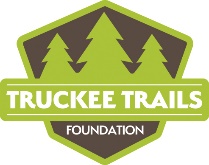 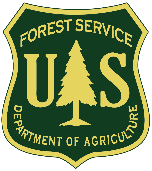 *As a Trail Adopter volunteer, you will be a USFS volunteer but will communicate and be under the supervision of the Truckee Trails Foundation. Individuals/groups who want to Adopt a Trail must agree to the following: 1.   Commit to a minimum of 3 consecutive years as a Trail Adopter. 2.   Read, Agree, Understand and Sign 2 forms; a Trail Adopter Agreement Form and a USFS Volunteer Agreement Form. If a group is performing the duties, a 3rd (Group Volunteer Sign-Up form) must be signed.3.   Agree to visit the assigned trail twice during the summer season; once early spring or as the snow melts, preferably after the trail scouter has completed the initial walk through, and the second in late July or August. If the trail you are adopting has a trail scout, their information will be shared with the trail adopter. ** If you would prefer to do your own scouting, let’s talk! This can be arranged. 	4.  Take a trail maintenance class or appoint a group leader to take a trail maintenance class approved by the USFS (e.g., PCT Trail Skills College) OR attend 2 TTF volunteer days, OR other training arrangement approved in advance.   Volunteers will only do work in accordance defined parameters from the USFS in the Trail Maintenance Agreement.  Additional classes can be taken in subsequent years to qualify for more advanced trail maintenance activities. (PCTA trail skills college offers a scouting and brushing course as well as Introduction to Trail Maintenance, and Chainsaw Certs (Available in 2022 due to limited class sizes with Covid restrictions). 5.   Ensure all group members wear appropriate, sturdy close-toed footwear.6.    Volunteers will need to provide all necessary trail tools, First Aid kits, and personal protective equipment (PPE).  (gloves, eye protection, hand saws, loppers, MacLeod’s, Shovels… ect.) For the second, third, and beyond adopted years we may consider investing in a shared chainsaw for volunteer use. 7.    Agree to oversight by TTF.  TTF will conduct regular progress inspections and reward successes with relevant public relations placement in the community.5.    Make regular reports to TTF regarding maintenance needs as well as hazards/issues that should be handled by the USFS or TTF’s trail crew. If such major maintenance is needed, this could be used to form a public volunteer day. *Please contact Leslie Loveland via email to report your findings.  leslie@truckeetrails.org. 6.     Communicate and check in with USFS and TTF before and after they begin and leave their assigned trail(s) for the day.  *Please contact Leslie Loveland via text message to inform us of your tentative schedule for the day. 530-448-2826.Required Duties:Approved maintenance for the first year of program participation will include:1. Loose rock removal.2. Brushing/pruning vegetation.3. Drainage clearing.4. Small (dead) tree removal (hand saws only) unless approved in advance, chainsaws may be used. 5. Raking existing berms.6. Blocking or closing off any side trails or switchback cutting.  7. Trash pickup, including dog poop bags. 8. Provide detailed gps locations or descriptions of downed trees over trails that will require TTF crew or FS personnel. 9. Provide detailed information if you encounter any overhead hazardous trees, provide pictures. 10. Install and removal of Adopt A Trail signage for your designated trail, Prior to the winter season. Signs will be stored in the USFS shop. Additional tasks will be approved upon completion of a successful first year with the program and additional training.  These could include using a chainsaw to clear downed trees over trails, if volunteers complete a bucking and limbing chainsaw training course)Below is a list of maintenance tasks that could be approved for the second or consecutive years, these would need to be approved by TTF and the USFS following volunteer training and guidance. 1. Digging new drains. 2. Enhancing features. 3. Clearing downed trees using chainsaws. 4. Additional tasks as needed. Adoption BenefitsTrailhead Adoption.  TTF will:Announce the adoption, and every visit to maintain the trailhead (including photos submitted), on Facebook/Instagram.List adopter’s name or business on our website.Trail Adoption.  TTF will:Announce the adoption, and every work day (including photos submitted), on Facebook/IG or post it on our website Blog.List the adopter’s name or business on our website.Install a sign listing the adopter’s name or business at the designated trailhead.Trailhead AND Trail Adoption.   TTF will:Announce the adoption, and every work day (including photos submitted), on Facebook/IG or post it on our website Blog.List the adopter’s name or business on our website.Install a sign listing the adopter’s name or business at the designated trailhead.Provide TTF crew t-shirts for all volunteer.I, _________________________________ Agree to complete the required tasks and agree that          (Name of group leader and/ or business contact, Please Print) I commit to the Trail Adoption duties until ____________________________________. 				                                              (month,  year end of commitment) Signature ________________________________           Date____________________Please print names of participating members: -------